Priorities for the WeekWeekly Calendar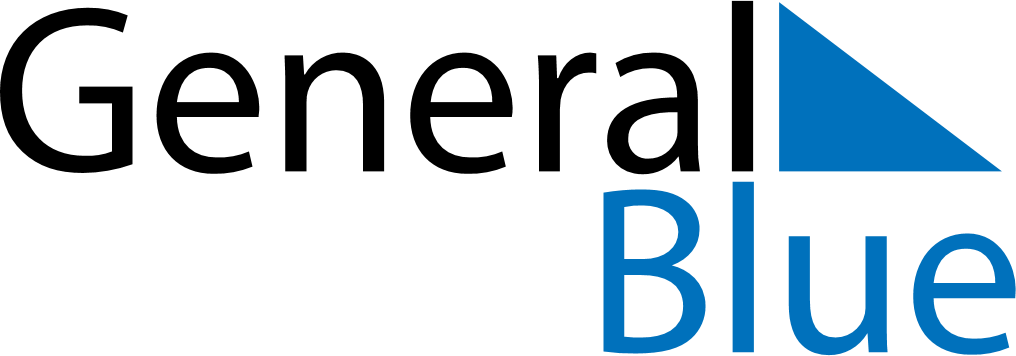 January 16, 2022 - January 22, 2022Weekly CalendarJanuary 16, 2022 - January 22, 2022Weekly CalendarJanuary 16, 2022 - January 22, 2022Weekly CalendarJanuary 16, 2022 - January 22, 2022Weekly CalendarJanuary 16, 2022 - January 22, 2022Weekly CalendarJanuary 16, 2022 - January 22, 2022Weekly CalendarJanuary 16, 2022 - January 22, 2022Weekly CalendarJanuary 16, 2022 - January 22, 2022SUNJan 16MONJan 17TUEJan 18WEDJan 19THUJan 20FRIJan 21SATJan 226 AM7 AM8 AM9 AM10 AM11 AM12 PM1 PM2 PM3 PM4 PM5 PM6 PM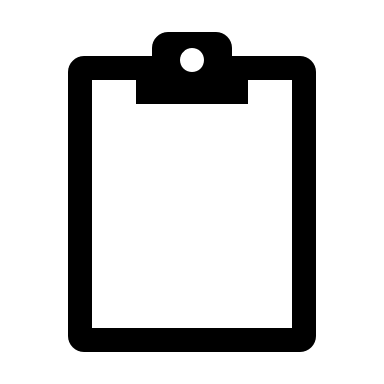 